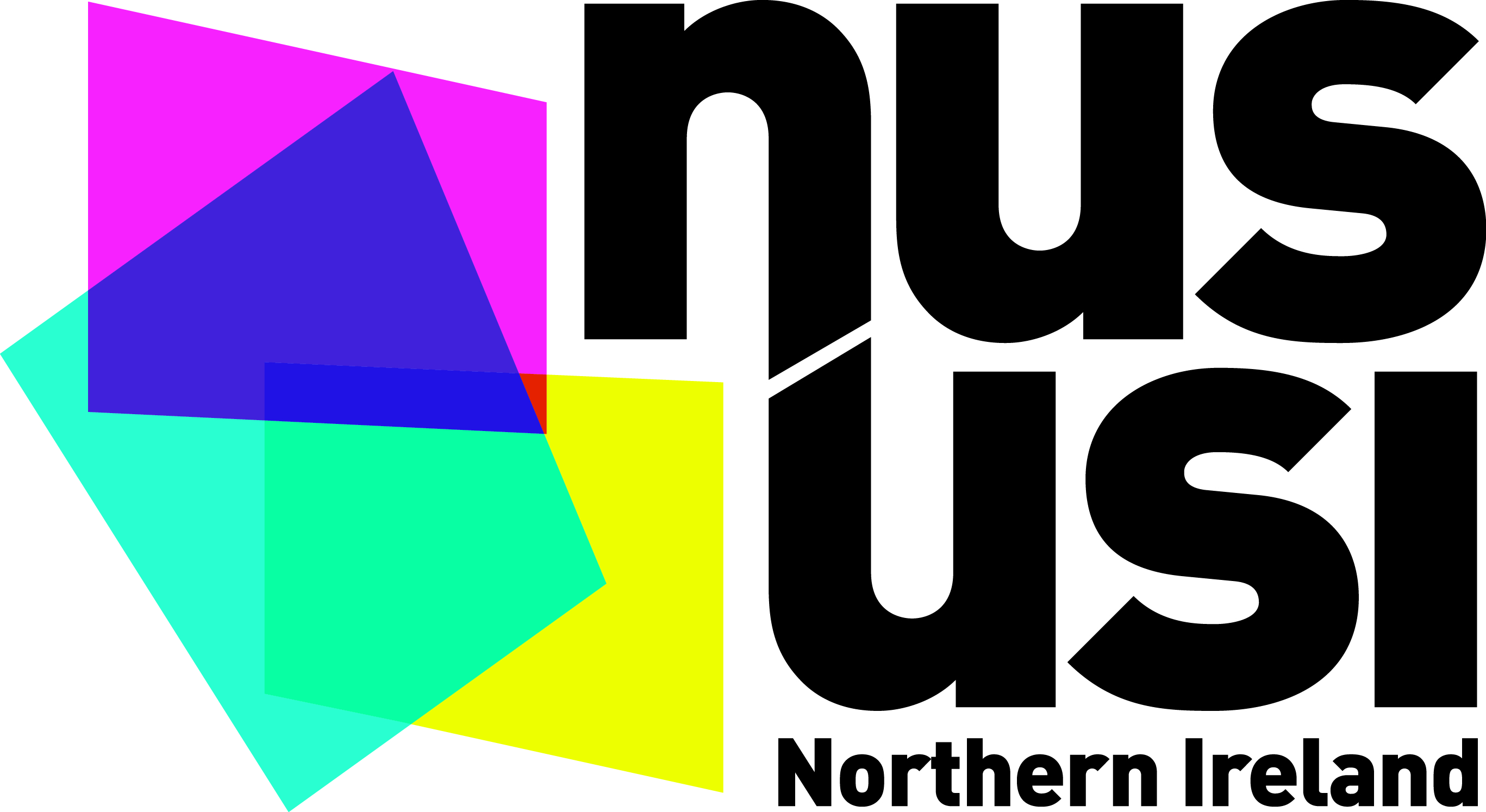 Registration FormNUS-USI Women's Conference 2014Date: Wednesday 12 February Time: 10:00 – 16:30SERC, Lisburn campusName:University / College:Contact number:E-mail Address:Special Requirements (Access / Dietary):Please complete and return this form via e-mail to laura.stobo@nistudents.org by 2pm on Wednesday 22 January 2014